親屬相為容隱－cas tirés du XAHL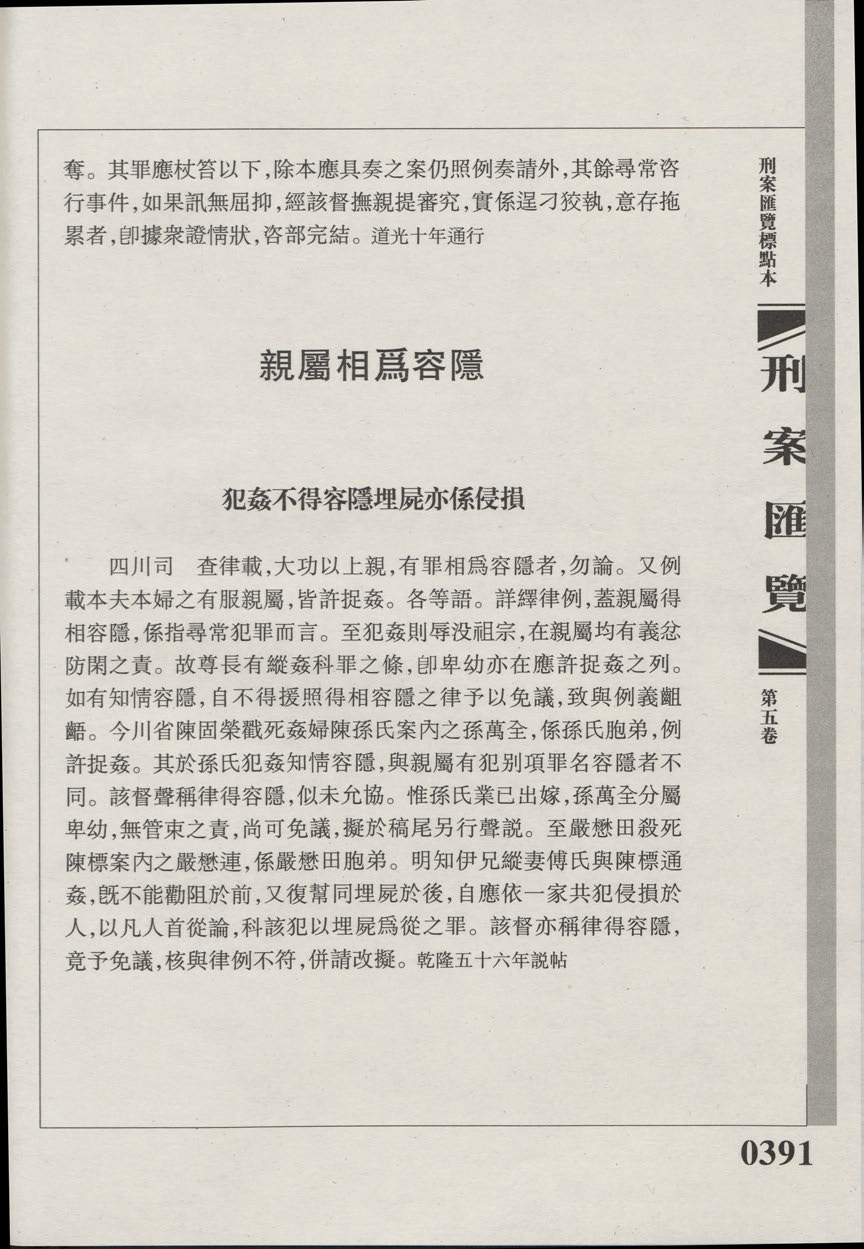 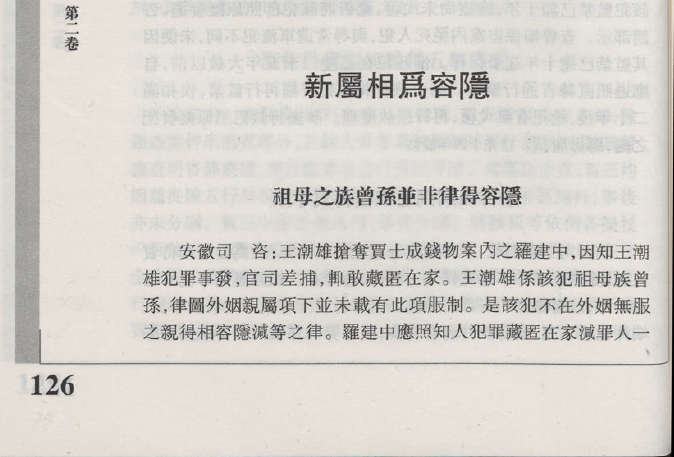 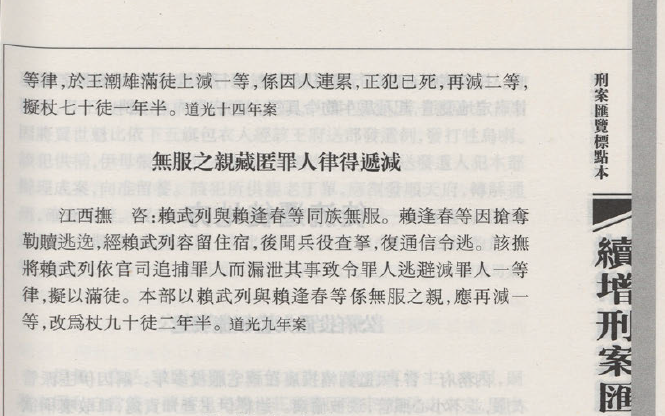 